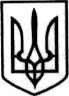    УКРАЇНАЧОРНОМОРСЬКИЙ  МІСЬКИЙ  ГОЛОВАРОЗПОРЯДЖЕННЯ___08.06.2022_____                                                                                    _169_Відповідно до розпорядження Одеської обласної державної адміністрації                             від 27.05.2022 № 303/А-2022, керуючись пунктом 4 рішення Чорноморської  міської  ради Одеського району Одеської області від 23 грудня 2021 року № 146– VІІІ "Про бюджет Чорноморської міської територіальної громади на 2022 рік" та статтями 42, 64 Закону України "Про  місцеве  самоврядування в Україні",1. Внести зміни:1.1. До річних обсягів міжбюджетних трансфертів за доходами, передбачених бюджету Чорноморської міської територіальної громади на 2022 рік, з обласного бюджету Одеської області (додаток 1).1.2. До розподілу видатків бюджету Чорноморської міської територіальної громади на 2022 рік, за головними розпорядниками бюджетних коштів (додаток 2).2. Фінансовому управлінню Чорноморської міської ради Одеського району Одеської області (Ольга Яковенко) забезпечити внесення відповідних змін до розпису бюджету Чорноморської міської територіальної громади на 2022 рік та врахувати їх при підготовці проєкту рішення про внесення змін до бюджету Чорноморської міської територіальної громади на 2022 рік.3. Контроль за виконанням цього розпорядження покласти на заступника міського голови Наталю Яволову. Міський голова                                                                      Василь ГУЛЯЄВПро внесення змін до річних обсягів міжбюджетних трансфертів, передбачених  бюджету Чорноморської міської територіальної громади на 2022 рік,  з обласного бюджету Одеської області